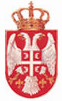 REPUBLIKA SRBIJA NARODNA SKUPŠTINAOdbor za spoljne poslove06 Broj: 06-2/70-173. maj 2017. godineB e o g r a dNa osnovu člana 70. stav 1. alineja prva Poslovnika Narodne skupštineS A Z I V A M19. SEDNICU ODBORA ZA SPOLjNE POSLOVEZA PETAK, 5. MAJ 2017. GODINE,SA POČETKOM U 13,00 ČASOVA	Za ovu sednicu predlažem sledećiD n e v n i  r e dUsvajanje zapisnika sa 18. sednice  Odbora za spoljne posloveInicijative za posetePoziv za učešće na skupu „Prelazak sa reči na dela u sprečavanju antisemitizma“, Berlin, SR Nemačka, 15. maj 2017. godine.Poziv za učešće na konferenciji „Partnerstva za otvorenu upravu“, Kijev, Republika Ukrajina, 18. do 20. maja 2017. godine. Redovne aktivnosti stalnih delegacija Učešće na 95. Rouz-Rot seminaru Parlamentarne skupštine NATO, Kijev, Ukrajina, od        3. do 5. jula 2017. godine;Učešće na 43. plenarnom zasedanju Parlamentarne skupštine Frankofonije, 	Luksemburg, 9.-11. jul 2017. godine.Izveštaji o realizovanim posetama Izveštaj o učešću delegacije NS RS na 48. sastanku Odbora za pitanja ekonomije, trgovine, tehnologije i životne sredine Parlamentarne skupštine Crnomorske ekonomske saradnje, održanom u Tbilisiju, Republika Gruzija, u periodu od 11. do 12. aprila 2017. godine.	Poslaničke grupe prijateljstva Promene u sastavu PGP sa Slovenijom, Azerbejdžanom i Kiprom5. 	Razno	   Sednica će se održati u Domu Narodne skupštine, Trg Nikole Pašića 13, u sali  II.Mole se članovi Odbora da u slučaju sprečenosti da prisustvuju sednici Odbora, o tome obaveste svoje zamenike u Odboru.                                                                                                  PREDSEDNIK ODBORA                                                                                               prof. dr Žarko Obradović 